LA Address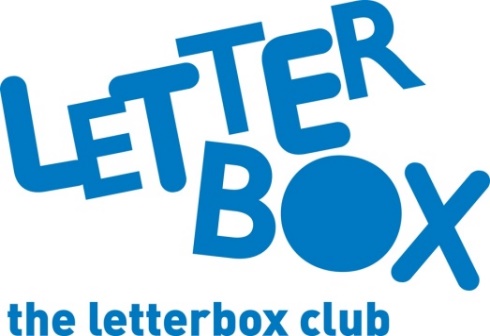 [Street Address][Town/City][County][Postcode]Dear [CHILD NAME],We hope you’re enjoying the parcels!  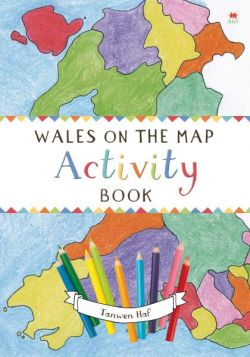 This month we’ve sent you something extra special – The Phoenix have put together a comic especially for Letterbox Club members like you.There’s also a book called Wales on the Map: Activity Book that takes you on a voyage of discovery.You’ll also find some specially made name labels that you can write on and stick in your books.From [Local Authority contact]